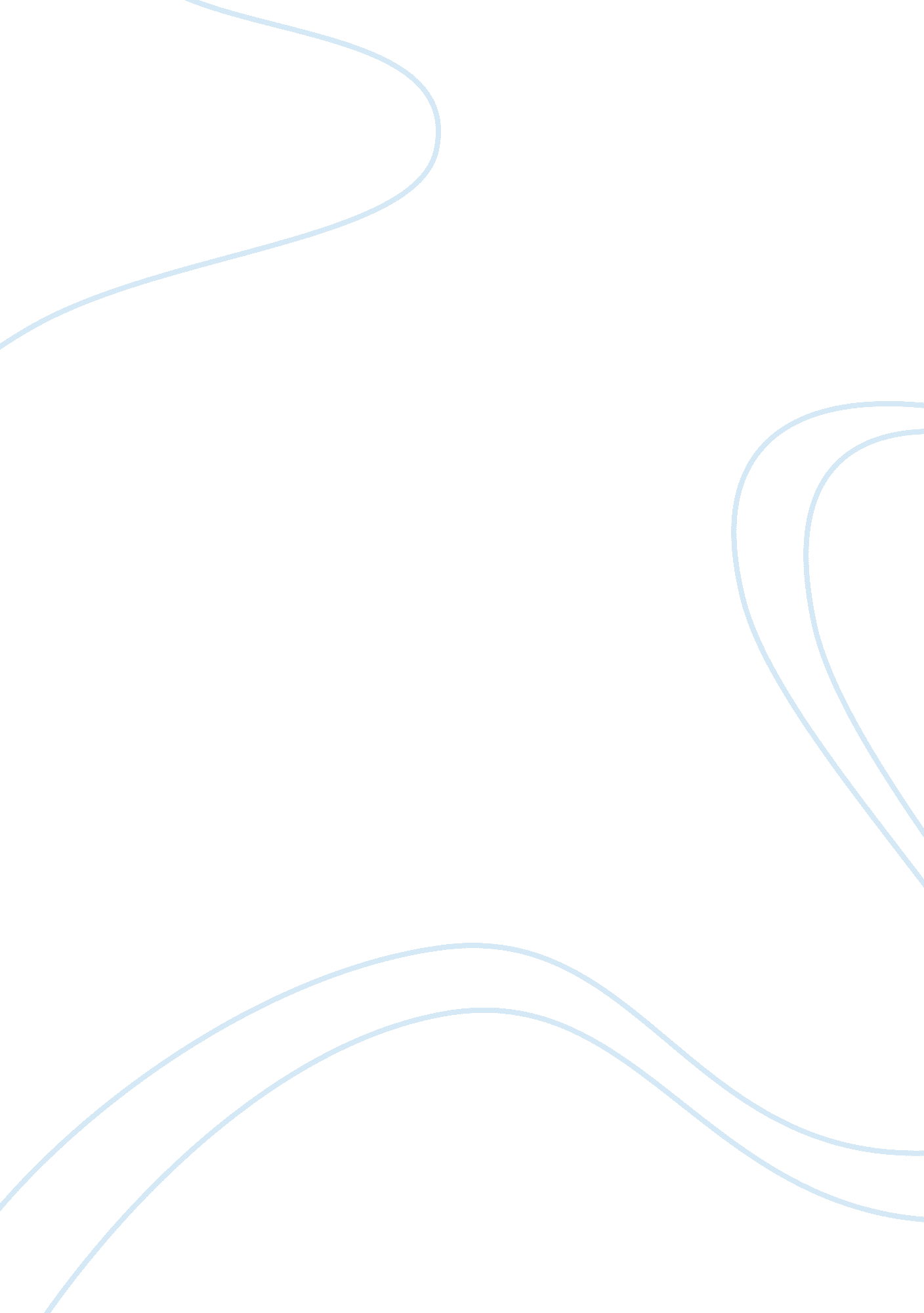 QuestionsBusiness, Management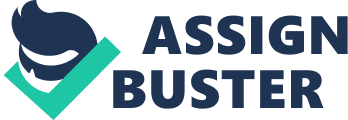 Networking and Communication Networking is the act of connecting with other people with different values, cultures, high valued groups and ages. Networking can be achieved with the elimination of fear. Fear is a psychological effect that can make it hard for a person to network hence making his objectives unachievable. Elimination of fear gives ones a chance to achieve his or her desires. One way in which networking is important is that it provides an opportunity for a person to make a move to achieve his or her goals. This can be achievable because networking is a way of knowing more people, attracting more clients or customers, getting resources, ideas and people knowing your products and services. Additionally, networking provides skills for better communication. Communication skills are vital to every manager (Okome 2011). 
Social media is effective because of its necessity to employees and managers. Workers need to communicate with each other because of the current technology. Changes in technology have made it easy for workers to work in remote areas. With these changes, communication is important. This gives social media gives a positive review. There is simplicity in communication for employees and managers in different locations. Ideas can also be shared by different personnel is different locations. Conversely, social media networking channels can act as a distraction. Social media does not also give full information meaning that information can be misunderstood. Security is not guaranteed for any information passed through social media (Adler 2012). 
Research shows that technology has improved modes of communication. This is because companies have been able to operate in different locations. Organizations have set up virtual teams to operate in different locations using technology such as information communication technology to communicate with the headquarters. Technology makes communication effective resulting in the improvement of marketing of the organization’s products and services. The fact is virtual teams communicate easily with the headquarters (Earnhardt 2009). 
References 
Adler, G. (2012). Management Communication: Financial Times Briefing. UK: Pearson UK 
Earnhardt, M. P. (2009). Identifying the Key Factors in the Effectiveness and Failure of Virtual Teams. Leadership Advance Online, vol. 16, 1-8 
Okome, L. (2011). The Power of Networking with People. UK: Author House. 